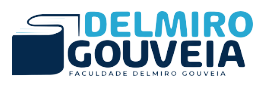 FACULDADE DELMIRO GOUVEIA– FDGNÚCLEO DE PESQUISA E EXTENSÃO – NUPEPROGRAMA DE INICIAÇÃO CIENTÍFICA – PROICI RELATÓRIO PARCIAL (COM 6 MESES DE VIGÊNCIA DO PROGRAMA)01.Título do Projeto02. Identificação 03. Equipe de trabalhoINTRODUÇÃO (máximo de 2 páginas)METODOLOGIA (máximo de 2 páginas)RESULTADOS PARCIAIS (máximo de 2 páginas)REFERÊNCIAS (máximo de 1 página)CRONOGRAMA DE EXECUÇÃO DA PESQUISADESCRIÇÃO DAS ATIVIDADES PLANEJADAS E DESENVOLVIDAS ENTRE O MÊS E ANO DE INÍCIO ATÉ O MÊS E ANO DE TÉRMINO 1.2.3.4.5.(...)Cronograma de execução (mês e ano de início até o mês e ano de término)Curso:Grande área do conhecimento (CNPq):Área do conhecimento (CNPq):Sub-área do conhecimento (CNPq):Especialidade do conhecimento (CNPq):Professor – Orientador:Nome:Titulação:Link do Lattes:E-mail:Tel.: Professor - Co-Orientador (a):Nome:Titulação:Link do Lattes:E-mail:Tel.:Aluno Bolsista:Nome:Link do Lattes:E-mail:Tel.:Aluno – voluntário 1:Nome:Link do Lattes:E-mail:Tel.:AtividadesMêsMêsMêsMêsMêsMêsMêsMêsMêsMêsMêsMêsAtividades123456789101112Coordenador do ProjetoAssinatura: ______________________________________Data:Equipe técnica de análise de projetos do NUPEAssinatura: __________________________Data: